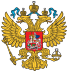 (Статья в редакции, введенной в действие с 20 июля 2006 года Федеральным законом от 18 июля 2006 года N 112-ФЗ, действие распространяется на правоотношения, возникшие с 1 января 2002 года; в редакции, введенной в действие с 1 января 2015 года Федеральным законом от 21 июля 2014 года N 216-ФЗ; в редакции, введенной в действие с 1 января 2019 года Федеральным законом от 3 октября 2018 года N 350-ФЗ. - См. предыдущую редакцию)
Статья 34. Пенсионное обеспечение граждан, постоянно проживающих на территории зоны проживания с льготным социально-экономическим статусом(наименование статьи в редакции Федерального закона от 24 ноября 1995 года N 179-ФЗ - см. предыдущую редакцию)Гражданам, указанным в пункте 8 части первой статьи 13 настоящего Закона, пенсия по старости назначается с уменьшением возраста, предусмотренного частью второй статьи 28_1 настоящего Закона, на 1 год и дополнительно на 1 год за каждые 4 года проживания или работы на территории зоны проживания с льготным социально-экономическим статусом, но не более чем на 3 года в общей сложности.(Статья в редакции, введенной в действие с 20 июля 2006 года Федеральным законом от 18 июля 2006 года N 112-ФЗ, действие распространяется на правоотношения, возникшие с 1 января 2002 года; в редакции, введенной в действие с 1 января 2015 года Федеральным законом от 21 июля 2014 года N 216-ФЗ; в редакции, введенной в действие с 1 января 2019 года Федеральным законом от 3 октября 2018 года N 350-ФЗ. - См. предыдущую редакцию)
Статья 35. Пенсионное обеспечение граждан, постоянно проживающих в зоне отселения до их переселения в другие районы(наименование статьи в редакции Федерального закона от 24 ноября 1995 года N 179-ФЗ - см. предыдущую редакцию)Гражданам, указанным в пункте 9 части первой статьи 13 настоящего Закона, пенсия по старости назначается с уменьшением возраста, предусмотренного частью второй статьи 28_1 настоящего Закона, на 3 года и дополнительно на полгода за каждый полный год проживания или работы в зоне отселения, но не более чем на 7 лет в общей сложности.(Статья в редакции, введенной в действие с 20 июля 2006 года Федеральным законом от 18 июля 2006 года N 112-ФЗ, действие распространяется на правоотношения, возникшие с 1 января 2002 года; в редакции, введенной в действие с 1 января 2015 года Федеральным законом от 21 июля 2014 года N 216-ФЗ; в редакции, введенной в действие с 1 января 2019 года Федеральным законом от 3 октября 2018 года N 350-ФЗ. - См. предыдущую редакцию)
Примечание. Первоначальная величина снижения пенсионного возраста, установленная статьями 32 - 35 настоящего Закона, предусматривается для граждан, проживающих (работающих) или проживавших (работавших) на территории, подвергшейся радиоактивному загрязнению, в период от момента катастрофы на Чернобыльской АЭС по 30 июня 1986 года, независимо от времени пребывания на указанной территории до момента переселения (выезда) с этой территории или до принятия решения Правительством Российской Федерации об изменении границ зон радиоактивного загрязнения (примечание в редакции Федерального закона от 24 ноября 1995 года N 179-ФЗ - см. предыдущую редакцию).
Статья 36. Пенсионное обеспечение граждан, занятых на работах в зоне отселения (не проживающих в этой зоне)Гражданам, указанным в пункте 10 части первой статьи 13 настоящего Закона, пенсия по старости назначается исходя из норм, установленных статьей 35 настоящего Закона, пропорционально фактически отработанному времени в зоне отселения (статья в редакции, введенной в действие с 20 июля 2006 года Федеральным законом от 18 июля 2006 года N 112-ФЗ, действие распространяется на правоотношения, возникшие с 1 января 2002 года, - см. предыдущую редакцию).
Статья 37. Пенсионное обеспечение граждан, выехавших в добровольном порядке на новое место жительства из зоны проживания с правом на отселениеГражданам, указанным в пункте 11 части первой статьи 13 настоящего Закона, пенсия по старости назначается в соответствии со статьей 33 настоящего Закона (статья в редакции, введенной в действие с 20 июля 2006 года Федеральным законом от 18 июля 2006 года N 112-ФЗ, действие распространяется на правоотношения, возникшие с 1 января 2002 года, - см. предыдущую редакцию).
Статья 38. Исчисление среднемесячного заработка для назначения пенсии(статья утратила силу с 1 января 2005 года - Федеральный закон от 22 августа 2004 года N 122-ФЗ. - См. предыдущую редакцию)РАЗДЕЛ V
КОМПЕНСАЦИИ ГРАЖДАНАМ ЗА ВРЕД, НАНЕСЕННЫЙ ЗДОРОВЬЮ В РЕЗУЛЬТАТЕ ЧЕРНОБЫЛЬСКОЙ КАТАСТРОФЫ(наименование раздела в редакции Федерального закона от 24 ноября 1995 года N 179-ФЗ - см. предыдущую редакцию)Статья 39. Компенсация за вред здоровью гражданам, получившим или перенесшим лучевую болезнь и другие заболевания вследствие чернобыльской катастрофы, инвалидам и членам семей граждан, погибших (умерших) вследствие чернобыльской катастрофы(наименование статьи в редакции Федерального закона от 24 ноября 1995 года N 179-ФЗ - см. предыдущую редакцию)Гражданам, указанным в пунктах 1 и 2 части первой статьи 13 настоящего Закона, выплачивается ежегодно компенсация за вред здоровью вследствие чернобыльской катастрофы в размере (абзац в редакции Федерального закона от 24 ноября 1995 года N 179-ФЗ - см. предыдущую редакцию):инвалидам I и II групп - 500 рублей (абзац в редакции, введенной в действие с 1 января 2001 года Федеральным законом от 7 августа 2000 года N 122-ФЗ, - см. предыдущую редакцию);
инвалидам III группы и лицам (в том числе детям и подросткам), перенесшим лучевую болезнь и другие заболевания вследствие чернобыльской катастрофы, 400 рублей (абзац дополнен Федеральным законом от 24 ноября 1995 года N 179-ФЗ; в редакции, введенной в действие с 1 января 2001 года Федеральным законом от 7 августа 2000 года N 122-ФЗ, - см. предыдущую редакцию).____________________________________________________________________С 1 января 2012 года размер ежегодной компенсации за вред здоровью с учетом индексации составляет:инвалидам I и II групп - 1114,37 рубля;инвалидам III группы и лицам (в том числе детям и подросткам), перенесшим лучевую болезнь и другие заболевания вследствие чернобыльской катастрофы - 891,49 рубля.- См. постановление Правительства Российской Федерации от 8 декабря 2011 года N 1019;С 1 января 2013 года размер ежегодной компенсации за вред здоровью с учетом индексации составляет:инвалидам I и II групп - 1175,66 рубля;инвалидам III группы и лицам (в том числе детям и подросткам), перенесшим лучевую болезнь и другие заболевания вследствие чернобыльской катастрофы - 940,52 рубля.- См. постановление Правительства Российской Федерации от 4 декабря 2012 года N 1255;С 1 января 2014 года размер ежегодной компенсации за вред здоровью с учетом индексации составляет:инвалидам I и II групп - 1234,44 рубля;инвалидам III группы и лицам (в том числе детям и подросткам), перенесшим лучевую болезнь и другие заболевания вследствие чернобыльской катастрофы - 987,55 рубля.- См. постановление Правительства Российской Федерации от 19 декабря 2013 года N 1189.- Примечание изготовителя базы данных.____________________________________________________________________
Гражданам, ставшим инвалидами вследствие чернобыльской катастрофы, указанным в пункте 2 части первой статьи 13 настоящего Закона, выплачивается единовременная компенсация за вред здоровью в размере (абзац в редакции Федерального закона от 24 ноября 1995 года N 179-ФЗ - см. предыдущую редакцию):
инвалидам I группы - 10000 рублей (абзац в редакции, введенной в действие с 1 января 2001 года Федеральным законом от 7 августа 2000 года N 122-ФЗ, - см. предыдущую редакцию);
инвалидам II группы - 7000 рублей (абзац в редакции, введенной в действие с 1 января 2001 года Федеральным законом от 7 августа 2000 года N 122-ФЗ, - см. предыдущую редакцию);
инвалидам III группы - 5000 рублей (абзац в редакции, введенной в действие с 1 января 2001 года Федеральным законом от 7 августа 2000 года N 122-ФЗ, - см. предыдущую редакцию).____________________________________________________________________С 1 января 2012 года размер единовременной компенсации за вред здоровью с учетом индексации составляет:инвалидам I группы - 22287,16 рубля;инвалидам II группы - 15601,02 рубля;инвалидам III группы - 11143,6 рубля.- См. постановление Правительства Российской Федерации от 8 декабря 2011 года N 1019;С 1 января 2013 года размер единовременной компенсации за вред здоровью с учетом индексации составляет:инвалидам I группы - 23512,95 рубля;инвалидам II группы - 16459,08 рубля;инвалидам III группы - 11756,5 рубля.- См. постановление Правительства Российской Федерации от 4 декабря 2012 года N 1255;С 1 января 2014 года размер единовременной компенсации за вред здоровью с учетом индексации составляет:инвалидам I группы - 24688,6 рубля;инвалидам II группы - 17282,03 рубля;инвалидам III группы - 12344,33 рубля.- См. постановление Правительства Российской Федерации от 19 декабря 2013 года N 1189.- Примечание изготовителя базы данных.____________________________________________________________________
В случае усиления инвалидности при переосвидетельствовании в федеральных учреждениях медико-социальной экспертизы единовременная компенсация выплачивается по вновь назначенной группе инвалидности с зачетом ранее выплаченной суммы единовременной компенсации (часть в редакции, введенной в действие с 20 июля 2006 года Федеральным законом от 18 июля 2006 года N 112-ФЗ, - см. предыдущую редакцию).
Семьям, потерявшим кормильца вследствие чернобыльской катастрофы, выплачивается единовременная компенсация в размере 10000 рублей, родителям погибшего - в размере 5000 рублей (часть в редакции, введенной в действие с 1 января 2001 года Федеральным законом от 7 августа 2000 года N 122-ФЗ, - см. предыдущую редакцию).____________________________________________________________________С 1 января 2012 года размер единовременной компенсации с учетом индексации составляет:семьям, потерявшим кормильца вследствие чернобыльской катастрофы - 22287,16 рубля;родителям погибшего - 11143,6 рубля.- См. постановление Правительства Российской Федерации от 8 декабря 2011 года N 1019;С 1 января 2013 года размер единовременной компенсации с учетом индексации составляет:семьям, потерявшим кормильца вследствие чернобыльской катастрофы - 23512,95 рубля;родителям погибшего - 11756,5 рубля.- См. постановление Правительства Российской Федерации от 4 декабря 2012 года N 1255;С 1 января 2014 года размер единовременной компенсации с учетом индексации составляет:семьям, потерявшим кормильца вследствие чернобыльской катастрофы - 24688,6 рубля;родителям погибшего - 12344,33 рубля.- См. постановление Правительства Российской Федерации от 19 декабря 2013 года N 1189.- Примечание изготовителя базы данных.____________________________________________________________________
Статья 40. Компенсация за вред здоровью участникам ликвидации последствий катастрофы на Чернобыльской АЭС(наименование статьи в редакции Федерального закона от 24 ноября 1995 года N 179-ФЗ - см. предыдущую редакцию)Гражданам, указанным в пункте 3 части первой статьи 13 настоящего Закона, ежегодно выплачивается компенсация на оздоровление в размере 300 рублей (часть в редакции, введенной в действие с 1 января 2001 года Федеральным законом от 7 августа 2000 года N 122-ФЗ; в редакции, введенной в действие с 1 января 2005 года Федеральным законом от 22 августа 2004 года N 122-ФЗ, - см. предыдущую редакцию).____________________________________________________________________Размер ежегодной компенсации на оздоровление гражданам, указанным в пункте 3 части первой статьи 13 настоящего Закона с учетом индексации составляет:с 1 января 2012 года - 668,62 рубля - см. постановление Правительства Российской Федерации от 8 декабря 2011 года N 1019;с 1 января 2013 года - 705,39 рубля - см. постановление Правительства Российской Федерации от 4 декабря 2012 года N 1255;с 1 января 2014 года - 740,66 рубля - см. постановление Правительства Российской Федерации от 19 декабря 2013 года N 1189.- Примечание изготовителя базы данных.____________________________________________________________________
Гражданам, указанным в пункте 4 части первой статьи 13 настоящего Закона, принимавшим участие в ликвидации последствий катастрофы на Чернобыльской АЭС в 1988 году, ежегодно выплачивается компенсация на оздоровление в размере 200 рублей (часть в редакции, введенной в действие с 1 января 2001 года Федеральным законом от 7 августа 2000 года N 122-ФЗ; в редакции, введенной в действие с 1 января 2005 года Федеральным законом от 22 августа 2004 года N 122-ФЗ, - см. предыдущую редакцию).____________________________________________________________________Размер ежегодной компенсации на оздоровление гражданам, указанным в пункте 4 части первой статьи 13 настоящего Закона, принимавшим участие в ликвидации последствий катастрофы на Чернобыльской АЭС в 1988 году с учетом индексации составляет:с 1 января 2012 года - 445,72 рубля - см. постановление Правительства Российской Федерации от 8 декабря 2011 года N 1019;с 1 января 2013 года - 470,23 рубля - см. постановление Правительства Российской Федерации от 4 декабря 2012 года N 1255;с 1 января 2014 года - 493,74 рубля - см. постановление Правительства Российской Федерации от 19 декабря 2013 года N 1189.- Примечание изготовителя базы данных.____________________________________________________________________
Гражданам, указанным в пункте 4 части первой статьи 13 настоящего Закона, принимавшим участие в ликвидации последствий катастрофы на Чернобыльской АЭС в 1989 - 1990 годах , ежегодно выплачивается компенсация на оздоровление в размере 100 рублей (часть в редакции, введенной в действие с 1 января 2001 года Федеральным законом от 7 августа 2000 года N 122-ФЗ; в редакции, введенной в действие с 1 января 2005 года Федеральным законом от 22 августа 2004 года N 122-ФЗ, - см. предыдущую редакцию).____________________________________________________________________Размер ежегодной компенсации на оздоровление гражданам, указанным в пункте 4 части первой статьи 13 настоящего Закона, принимавшим участие в ликвидации последствий катастрофы на Чернобыльской АЭС в 1989-1990 годах с учетом индексации составляет:с 1 января 2012 года - 222,88 рубля - см. постановление Правительства Российской Федерации от 8 декабря 2011 года N 1019;с 1 января 2013 года - 235,14 рубля - см. постановление Правительства Российской Федерации от 4 декабря 2012 года N 1255;с 1 января 2014 года - 246,9 рубля - см. постановление Правительства Российской Федерации от 19 декабря 2013 года N 1189.- Примечание изготовителя базы данных.____________________________________________________________________
Статья 41. Компенсация семьям за потерю кормильца, участвовавшего в ликвидации последствий катастрофы на Чернобыльской АЭСПраво на ежемесячную компенсацию за потерю кормильца - участника ликвидации последствий катастрофы на Чернобыльской АЭС имеют нетрудоспособные члены семьи, бывшие на его иждивении. При этом детям ежемесячная компенсация назначается независимо от того, состояли ли они на иждивении.
Компенсация назначается на каждого нетрудоспособного члена семьи в размере 92 рублей 66 копеек независимо от размера пенсии, которая установлена для этих граждан законодательством Российской Федерации, а в случае получения двух пенсий указанная компенсация назначается по выбору к одной из получаемых пенсий (часть дополнена Федеральным законом от 24 ноября 1995 года N 179-ФЗ; в редакции, введенной в действие с 1 января 2005 года Федеральным законом от 22 августа 2004 года N 122-ФЗ; в редакции, введенной в действие с 20 июля 2006 года Федеральным законом от 18 июля 2006 года N 112-ФЗ, действие распространяется на правоотношения, возникшие с 1 января 2002 года, - см. предыдущую редакцию).____________________________________________________________________Размер ежемесячной компенсации за потерю кормильца - участника ликвидации последствий катастрофы на Чернобыльской АЭС на каждого нетрудоспособного члена семьи независимо от размера пенсии с учетом индексации составляет:с 1 января 2012 года - 169,13 рубля - см. постановление Правительства Российской Федерации от 8 декабря 2011 года N 1019;с 1 января 2013 года - 178,43 рубля - см. постановление Правительства Российской Федерации от 4 декабря 2012 года N 1255;с 1 января 2014 года - 187,35 рубля - см. постановление Правительства Российской Федерации от 19 декабря 2013 года N 1189.- Примечание изготовителя базы данных.____________________________________________________________________
Детям, потерявшим кормильца, выплачивается ежегодно компенсация в размере 100 рублей (часть в редакции, введенной в действие с 1 января 2001 года Федеральным законом от 7 августа 2000 года N 122-ФЗ; в редакции, введенной в действие с 1 января 2005 года Федеральным законом от 22 августа 2004 года N 122-ФЗ, - см. предыдущую редакцию).____________________________________________________________________Размер ежегодной компенсации детям, потерявшим кормильца с учетом индексации составляет:с 1 января 2012 года - 222,88 рубля - см. постановление Правительства Российской Федерации от 8 декабря 2011 года N 1019;с 1 января 2013 года - 235,14 рубля - см. постановление Правительства Российской Федерации от 4 декабря 2012 года N 1255;с 1 января 2014 года - 246,9 рубля - см. постановление Правительства Российской Федерации от 19 декабря 2013 года N 1189.- Примечание изготовителя базы данных.____________________________________________________________________
Статья 42. Выплаты компенсаций гражданам за вред, нанесенный их здоровью вследствие чернобыльской катастрофы, и семьям за потерю кормильца(наименование статьи в редакции Федерального закона от 24 ноября 1995 года N 179-ФЗ - см. предыдущую редакцию)Компенсация гражданам за вред, нанесенный их здоровью вследствие чернобыльской катастрофы, и семьям за потерю кормильца вследствие этой катастрофы выплачивается независимо от других видов доходов (выплат) (статья в редакции Федерального закона от 24 ноября 1995 года N 179-ФЗ - см. предыдущую редакцию).
Статья 42_1. Обеспечение размещения информации о назначении и осуществлении возмещения вреда и мер социальной поддержки гражданам, подвергшимся воздействию радиации вследствие катастрофы на Чернобыльской АЭСИнформация о назначении и осуществлении возмещения вреда и мер социальной поддержки, предоставляемых гражданам, подвергшимся воздействию радиации вследствие катастрофы на Чернобыльской АЭС, в соответствии с настоящим Законом, размещается в Единой государственной информационной системе социального обеспечения. Размещение и получение указанной информации в Единой государственной информационной системе социального обеспечения осуществляются в соответствии с Федеральным законом от 17 июля 1999 года N 178-ФЗ "О государственной социальной помощи".(Статья дополнительно включена Федеральным законом от 7 марта 2018 года N 56-ФЗ)
РАЗДЕЛ VI
ПРАВА ПРЕДПРИЯТИЙ, УЧРЕЖДЕНИЙ, ОРГАНИЗАЦИЙ И ОБЩЕСТВЕННЫХ ОБЪЕДИНЕНИЙ В СВЯЗИ С ЧЕРНОБЫЛЬСКОЙ КАТАСТРОФОЙСтатья 43. Права предприятий, учреждений и организаций в связи с чернобыльской катастрофойЧасть утратила силу с 1 января 2002 года - Федеральный закон от 6 августа 2001 года N 110-ФЗ. - См. предыдущую редакцию.
Предприятиям, учреждениям и организациям, расположенным в зонах отселения и проживания с правом на отселение, предоставляется право на:
абзац утратил силу с 1 января 2002 года - Федеральный закон от 6 августа 2001 года N 110-ФЗ. - См. предыдущую редакцию;
первоочередное получение кредитов в государственных финансирующих организациях на осуществление мероприятий по перепрофилированию производства и выпуску чистой продукции.
Часть утратила силу с 1 января 2002 года - Федеральный закон от 6 августа 2001 года N 110-ФЗ. - См. предыдущую редакцию.
Статья 44. Права общественных объединенийОбщественные объединения (кроме политических партий и профессиональных союзов) лиц, пострадавших в результате катастрофы на Чернобыльской АЭС, а также фонды (кроме международных), уставная деятельность которых направлена на осуществление благотворительных акций, связанных с чернобыльской катастрофой, подлежат льготному налогообложению в соответствии с законодательством Российской Федерации (статья в редакции Федерального закона от 24 ноября 1995 года N 179-ФЗ - см. предыдущую редакцию).
Статья 45. Гарантии гражданам и юридическим лицам при осуществлении ими защитных мероприятий на загрязненной территорииПорядок производства продуктов питания и других товаров народного потребления на территориях, подвергшихся радиоактивному загрязнению, их реализации устанавливается органами, уполномоченными Правительством Российской Федерации (часть в редакции, введенной в действие с 25 ноября 2007 года Федеральным законом от 8 ноября 2007 года N 258-ФЗ, - см. предыдущую редакцию).
Гражданам и юридическим лицам, осуществляющим защитные мероприятия на указанных территориях по собственной инициативе и обеспечивающим радиоэкологическую реабилитацию территорий, а также снижение содержания радионуклидов до установленных уполномоченными Правительством Российской Федерации органами уровней и ниже в собственной продукции, в том числе в продуктах питания, компенсируются все фактические затраты, связанные с проведением указанных мероприятий, в порядке, определяемом Правительством Российской Федерации.
Производство и реализация продуктов питания и товаров народного потребления, загрязненных радиоактивными веществами выше уровней, установленных уполномоченными Правительством Российской Федерации органами, запрещаются. В случае поступления указанных продуктов и товаров для реализации они подлежат конфискации местными органами власти.
Лица, виновные в нарушении требований настоящей статьи, несут административную или уголовную ответственность в соответствии с законодательством Российской Федерации.
Статья 46. Права граждан и общественных объединений Российской Федерации на информацию о чернобыльской катастрофеГражданам и общественным объединениям Российской Федерации гарантируется своевременное получение полной и достоверной информации по вопросам, касающимся чернобыльской катастрофы, уровней загрязненности радионуклидами местностей, в которых они проживают (работают), степени загрязненности продуктов питания и имущества, а также других требований и условий соблюдения режима радиационной безопасности.
Указанная информация предоставляется учреждениями (организациями), уполномоченными на это Правительством Российской Федерации.
Должностные лица этих учреждений (организаций) несут ответственность за преднамеренное искажение или утаивание информации по вопросам, связанным с чернобыльской катастрофой, в соответствии с законодательством Российской Федерации.
РАЗДЕЛ VII
КОНТРОЛЬ ЗА ИСПОЛНЕНИЕМ И ОТВЕТСТВЕННОСТЬ ЗА НАРУШЕНИЕ ЗАКОНОДАТЕЛЬНЫХ АКТОВ РОССИЙСКОЙ ФЕДЕРАЦИИ О ЧЕРНОБЫЛЬСКОЙ КАТАСТРОФЕ И ИЗДАВАЕМЫХ В СООТВЕТСТВИИ С НИМИ ДРУГИХ АКТОВ ЗАКОНОДАТЕЛЬСТВАСтатья 47. Органы, осуществляющие контроль за исполнением законодательства Российской Федерации о чернобыльской катастрофеГосударственное регулирование социально-правовой защиты пострадавших в результате радиационных воздействий и реабилитации территорий, подвергшихся радиоактивному загрязнению, осуществляется Правительством Российской Федерации и государственным органом по защите пострадавших от радиационных воздействий.
Контроль за исполнением настоящего Закона осуществляется Правительством Российской Федерации, органами законодательной и исполнительной власти субъектов Российской Федерации и органами местного самоуправления, профессиональными союзами и общественными объединениями граждан, пострадавших в результате катастрофы на Чернобыльской АЭС или принимавших участие в ликвидации ее последствий.     (Статья в редакции Федерального закона от 24 ноября 1995 года N 179-ФЗ - см. предыдущую редакцию)
Статья 48. Ответственность за нарушение законодательства Российской Федерации о чернобыльской катастрофеДолжностные лица и органы, виновные в нарушении настоящего Закона и издаваемых в соответствии с ним актов законодательства Российской Федерации, несут уголовную, административную, дисциплинарную и материальную ответственность в соответствии с законодательством Российской Федерации.
При этом юрисдикции судов и арбитражных судов подлежит (абзац дополнен с 22 ноября 1997 года Федеральным законом от 16 ноября 1997 года N 144-ФЗ; в редакции, введенной в действие с 1 января 2005 года Федеральным законом от 22 августа 2004 года N 122-ФЗ, - см. предыдущую редакцию):
рассмотрение любого состоявшегося решения или действия должностных лиц (любого уровня), требующегося при реализации настоящего Закона;
абзац утратил силу с 1 января 2005 года - Федеральный закон от 22 августа 2004 года N 122-ФЗ - см. предыдущую редакцию.
Статья 49. Возмещение вреда и меры социальной поддержки граждан других государств, пострадавших в результате чернобыльской катастрофыГражданам, пострадавшим от катастрофы на Чернобыльской АЭС, и участникам ликвидации ее последствий, переселившимся с территорий Украины, Республики Беларусь и других государств на территорию Российской Федерации для постоянного проживания, гарантируются меры социальной поддержки, предусмотренные настоящим Законом (статья в редакции, введенной в действие с 1 января 2005 года Федеральным законом от 22 августа 2004 года N 122-ФЗ, - см. предыдущую редакцию).
 Президент
 Российской Федерации
                                       Б.Ельцин
Москва, Дом Советов РСФСР    15 мая 1991 года                        N 1244-1
